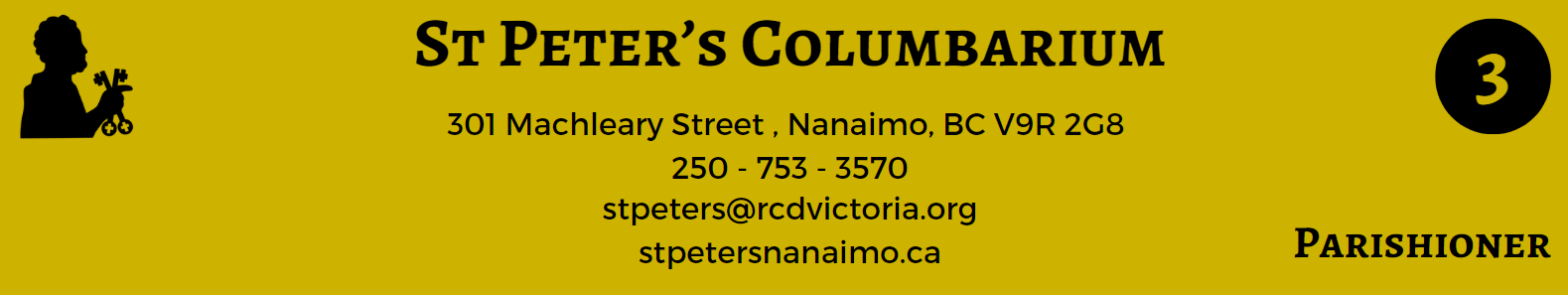 INURNMENT AGREEMENT/AUTHORIZATIONAuthorizationThis authorization acknowledges that the information provided herein is subject in every way to the Bylaws, Rules and Regulations of St. Peter’s Parish Columbarium as may be in effect at the time of inurnment or amended from time to time in the future.I received a copy of St. Peter’s Parish Columbarium Bylaws prior to signing this document.Under “Order of Priority” provisions of the Cremation, Interment and Funeral Services Act of BC (see overleaf), I certify that I am the Inurnment Right Holder for the noted Niche, I have the right to control the disposition of the cremated remains of the above-named deceased under the terms and conditions outlined herein and accept all responsibility for costs associated with this authorization.  I agree to indemnify and hold harmless St. Peter’s Parish Columbarium, its Committee Members and Employees from any liability, cost, expense or claim resulting from this authorization.______________________________              __________________________          ____________________Signature of Authorized Person           Relationship to Deceased           Witness______________________________              __________________________        ____________________Print Authorized Person Name             Date Signed                                    Print Witness NameMailing Address of Authorized Person: _________________________________________________Phone Number: _____________________THE CREMATION, INTERMENT AND FUNERAL SERVICES ACT (excerpts):The information provided on this page is offered as a guideline only. The defining document(s) which govern the operation of the Columbarium are the most recent Cremation, Internment and Funeral Services Act of British Columbia and the St. Peter’s Parish Columbarium Bylaws.CONTROL OF DISPOSITION5 (1)  The right of a person to control the disposition of the human remains or cremated remains of a deceased vests in, and devolves on, the following persons in order of priority:(a)  the personal representative named in the will of the deceased; (b)  the spouse of the deceased;(c)  an adult child of the deceased;(d)  an adult grandchild of the deceased;(e)  if the deceased was a minor, a person who was a legal guardian of the deceased at the date of death; (f)   a parent of the deceased;(g)  an adult sibling of the deceased;(h)  an adult nephew or niece of the deceased;(i)   an adult next of kin of the deceased, determined on the basis provided  by sections 89 and 90 of the EstateAdministration Act;(j)   the minister  under the Employment  and Assistance  Act, or if the official administrator  under the Estate Administration Act is administering the estate of the deceased under that Act, the official administrator;(k)  an adult person having a personal or kinship relationship with the deceased, other than those referred to in (b) to (d) and (f) to (i).(2)  If the person at the top of the order of priority set  out in subsection  (1) is unavailable  or unwilling to give instructions, the right to give instructions passes to the person who is next in priority.(3)  If, under subsection (1), the right to control the disposition of human remains or cremated remains passes to persons of equal rank, the order of priority(a)  is determined in accordance with an agreement between or among them, or(b)  in the absence of an agreement referred to in paragraph (a), begins with the eldest of the persons and descends in order of age.WRITTEN AUTHORIZATION8 (3)  An operator of a cemetery, mausoleum and crematorium must not dispose of human remains unless: (a)  the operator is authorized to do so under the Vital Statistics Act, and(b)  the operator(i)   is ordered to do so by a medical health officer under the Public Health Act, or(ii)  has received  the authorization  from the person who, under section  5 [control of disposition  of human remains or cremated remains], has the right to control the disposition of the human remains.PROTECTION FROM LIABILITY9 If:(a)  there is an error or omission in an authorization provided under section 8 to an operator or a funeral provider, or(b)  the person who signed an authorization provided under section 8 did not have the authority to give the directions set out in the authorization, the operator or funeral provider is not liable for acting on the authorization unless the operator or funeral provider knew, or ought to have known, that the facts stated in the authorization were not true or the person giving the authorization did not have the authority to do so.BYLAWS, RULES & REGULATIONSThe use of a niche, exercise of an interment right, visitation of the site and performance of all service is subject to the Bylaws, Rules and Regulations of St. Peter’s Parish Columbarium as may currently be in effect or from time-to-time amended by the St. Peter’s Parish Columbarium Committee.Columbarium #:  Row#:           Niche#: Direction Facing: Direction Facing: Name of Deceased:Name of Deceased:Name of Deceased:Gender:       M      FDate of Death:  	Place of Death: 	Date of Death:  	Place of Death: 	Date of Death:  	Place of Death: 	Date of Death:  	Place of Death: 	Date of Birth:  	Place of Birth: 	Age: Date of Birth:  	Place of Birth: 	Age: Date of Birth:  	Place of Birth: 	Age: Date of Birth:  	Place of Birth: 	Age: INURNMENT PARTICULARSINURNMENT PARTICULARSINURNMENT PARTICULARSINURNMENT PARTICULARSUrn Model:	Urn Dimension: H 	(mm/in) x W 	(mm/in) x D	(mm/in)Urn Model:	Urn Dimension: H 	(mm/in) x W 	(mm/in) x D	(mm/in)Urn Model:	Urn Dimension: H 	(mm/in) x W 	(mm/in) x D	(mm/in)Urn Model:	Urn Dimension: H 	(mm/in) x W 	(mm/in) x D	(mm/in)Certificate of Cremation Received:     Y        N	Initials (STPP):Certificate of Cremation Received:     Y        N	Initials (STPP):Certificate of Cremation Received:     Y        N	Initials (STPP):Certificate of Cremation Received:     Y        N	Initials (STPP):COMPLETE INURNMENT:  I do NOT wish to be present for the inurnment of the cremated remains.  Saint Peter’s Parish Columbaria may proceed with the inurnment of cremated    remains of the above named deceased at their discretion.COMPLETE INURNMENT:  I do NOT wish to be present for the inurnment of the cremated remains.  Saint Peter’s Parish Columbaria may proceed with the inurnment of cremated    remains of the above named deceased at their discretion.COMPLETE INURNMENT:  I do NOT wish to be present for the inurnment of the cremated remains.  Saint Peter’s Parish Columbaria may proceed with the inurnment of cremated    remains of the above named deceased at their discretion.COMPLETE INURNMENT:  I do NOT wish to be present for the inurnment of the cremated remains.  Saint Peter’s Parish Columbaria may proceed with the inurnment of cremated    remains of the above named deceased at their discretion.WITNESS INURNMENT:   I wish to be present for the inurnment of the cremated remains. The inurnment service will be held.WITNESS INURNMENT:   I wish to be present for the inurnment of the cremated remains. The inurnment service will be held.WITNESS INURNMENT:   I wish to be present for the inurnment of the cremated remains. The inurnment service will be held.WITNESS INURNMENT:   I wish to be present for the inurnment of the cremated remains. The inurnment service will be held.Date of Inurnment:	                                        Time:Date of Inurnment:	                                        Time:Date of Inurnment:	                                        Time:Date of Inurnment:	                                        Time:Special Instructions:Special Instructions:Special Instructions:Special Instructions: